財團法人鴻海教育基金會偏鄉AI扎根計畫「2024偏鄉國中AI 研習營」申請辦法
一、研習目的：AI人工智慧是影響人類重大的科技，因此鴻海教育基金會前進偏鄉國中辦理學生研習課程，希望能提供偏鄉孩子一個接觸AI機器人課程的機會。二、申請資格：教育部認定標準之偏遠地區國民中學。三、研習內容：課程中以基金會所出版的漫畫《阿宅聯盟：決戰AI太陽王國》為前導教材，介紹AI原理與應用，同時讓學生動手組裝MATRIX避障自走車，再教學生寫程式匯入自走車，最後讓學生下場啟動自走車。四個鐘頭的課程結束後，基金會還將於年底為參與的學生舉辦「線上機器人挑戰賽」，給學生一個驗收與展現成果的舞台＊研習營時間：一次（四小時），週間或週末均可，但以週間上課時間為宜。＊研習規劃：四、申請條件：學校需有如下之場地設備：可放置底圖(約236 x 114cm)，並供同學、老師在旁觀看的空間有桌上型或筆記型電腦供學生一人一台或是兩人一台使用電腦配備有Windows系統(至少Win7以上)及網路上課教室有中控台能夠切換螢幕使用畫面，或有大投影布幕參與研習學生：人數：至少10人年級：國中一、二年級為主五、申請流程與資格審定：填寫學生研習意願申請表（請見附件一），並將申請表以PDF形式寄至 yichen@era.org.tw 信箱進行審核六、申請名額：10所學校 (主辦單位保留視申請情況不足額或增額錄取之權利)。
七、報名截止：即日起至民國113年5月31日(五)17:00止
八、結果公告：民國113年6月21日(五)公告於鴻海教育基金會官方臉書，並個別以Email或電話通知核可學校九、注意事項：本申請辦法如有未盡事宜得隨時修正，以官方網站公告為準。
十、聯絡資訊：官方網站：https://www.foxconnfoundation.org/plan/aicamp/主辦單位：財團法人鴻海教育基金會 聯絡人：偏鄉教育推廣團隊 林翊真小姐電話：02-27298197
E-mail：yichen@era.org.tw
附件一、學生研習意願申請表申請單位基本資料表申請單位資源調查 是否有舉辦過機器人相關研習課程？□是，請繼續填寫下列表格；□否 是否有機器人相關設備？□是，請繼續填寫下列表格；□否是否有機器人教學師資（理工/資訊背景）？□是，請繼續填寫下列表格；□否申請單位成立社團意願調查本單位有意願成立機器人社團：□是，預計招募社團學生人數____人； □否。
申請單位可舉辦學生研習時間(113年9月1日至10月30日間)及人數請列出至少2個可舉辦學生研習的時間（以平日為主，假日為輔，欄位可自行增加），須為完整4小時研習時間，並預留活動前1.5小時提供工作團隊場佈，後續將擇一聯絡與安排研習，若有疑問請致電或來信詢問。研習場地需求(1) 需具備放置底圖 (約236*114cm) 與師生在旁觀看的空間(2) 需提供至少兩人使用一台桌上型或筆記型電腦(3) 需配備Windows系統(至少Win7以上)及網路(4) 需有中控台能夠切換螢幕使用畫面或有大投影布幕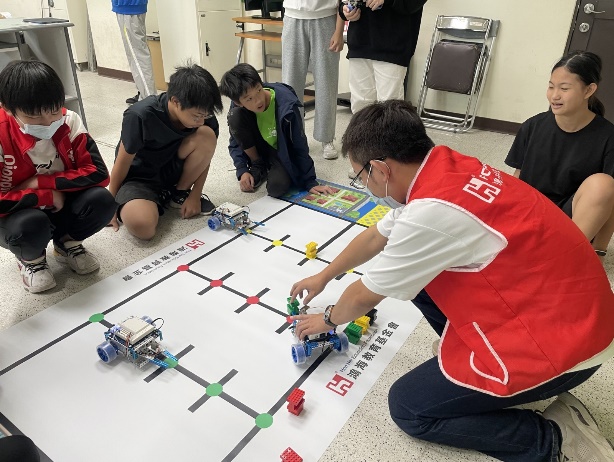 (底圖擺放示意圖，室內空間為佳)□符合；□不符合（若無法判別場地是否符合需求，請致電或來信詢問）請提供課程場地照片（以E-mail附件提供1至3張）其他想問或想說的內容：________________________________________________________________________________________________________________________________________________________________________________________________聯絡資訊官方網站：https://www.foxconnfoundation.org/plan/aicamp/主辦單位：財團法人鴻海教育基金會 偏鄉教育推廣團隊聯絡人：林翊真小姐電話：02-27298197E-mail：yichen@era.org.tw最後提醒完成申請表後，請於民國113年5月31日(五)17:00前，將申請表以PDF形式寄至 yichen@era.org.tw 信箱進行審核，主辦單位將於民國113年6月21日(五)，以Email或電話方式通知核可學校。階段提供資源學習任務預習教材《阿宅聯盟：決戰AI太陽王國》基金會贈送每校2本漫畫，學生透過閱讀漫畫，對AI原理與應用有初步概念。研習營專業師資、相關組件由專業老師及助教帶領學生透過實作，學習基本概念、制定策略、組裝機器人、編寫程式及導入操控機器人。參與競賽成果驗收舉辦線上成果競賽學校老師協助學生報名參與，每校至少組成一隊（兩名學生、一位指導老師）參加。學生透過錄影參賽展現學習內容，並參加頒獎典禮。計畫名稱計畫名稱偏鄉AI扎根計畫「2024偏鄉國中AI 研習營」偏鄉AI扎根計畫「2024偏鄉國中AI 研習營」偏鄉AI扎根計畫「2024偏鄉國中AI 研習營」偏鄉AI扎根計畫「2024偏鄉國中AI 研習營」偏鄉AI扎根計畫「2024偏鄉國中AI 研習營」申請單位申請單位OO縣(市)   OOO(學校) OO縣(市)   OOO(學校) OO縣(市)   OOO(學校) OO縣(市)   OOO(學校) OO縣(市)   OOO(學校) 聯絡地址聯絡地址姓名姓名職稱行動電話室內電話(分機)電子郵件負責聯繫窗口1負責聯繫窗口2課程名稱時間課程講師課程對象人數(人)備註機器人OOO年/月/日國中O年級學生課程內容或上課時數OOO程式設計設備名稱數量單位備註OOO套件(型號)套、組、個自行購買、由OO單位贊助師資姓名畢業學校與科系目前教學科目課程名稱學生人數OOO大學OO系資訊科技研習日期研習時間預計參與人數各年級人數分佈1. 9/7(六)上午O點至中午O點一年級：___人、二年級：___人2. 下午O點至下午O點